5 октября провели праздничное мероприятие посвященное Дню учителя. Учителей поздравили директор школы, и гости.Дети устроили для учителей настоящий праздник, пели , танцевали , читали стихи. Также прозвучали слова благодарности учителям.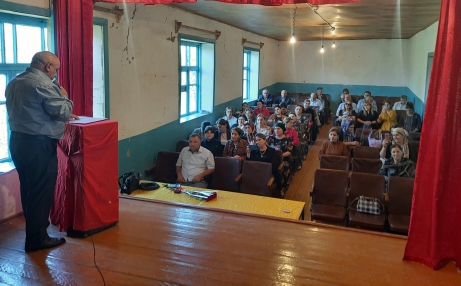 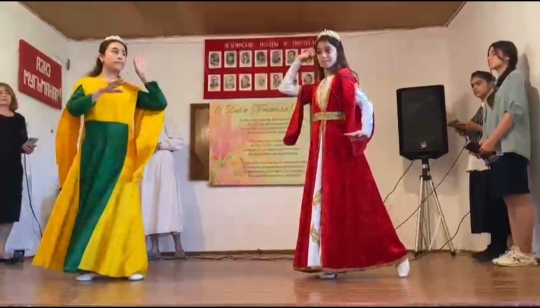 